RISK EVALUATION TEMPLATE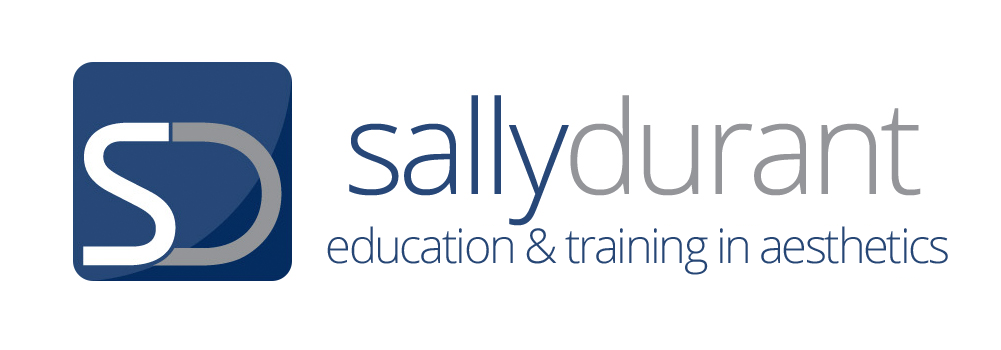 Unit 1  Module 2  Section 1  Task 7Evaluating risk in your workplaceDESCRIBE RISKLOWRISKMODERATE RISKHIGH RISKSEVERE RISK1.2.3.4.5.6.